CIRCULAR No. 26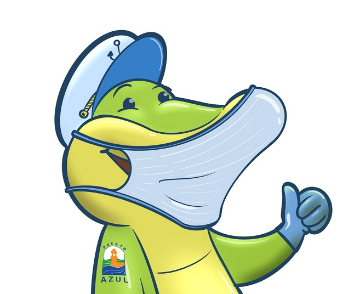 FELICES EN CASA AMAMOS PUERTO AZUL #QUEDATE EN CASADebido a la ampliación de las medias restrictivas por parte del gobierno, hasta segunda orden, y respetando las disposiciones de los organismos de control y emergencia, se le pide a la comunidad de Puerto Azul lo siguiente: Mantenerse informados por medios oficiales. No salir de la casa, si requiere hacerlo para adquirir víveres o medicamentos, salir sólo 1 persona por familia y debe estar debidamente protegido con mascarilla y guantes. En los lugares de compra de medicinas y víveres, el número máximo de personas en el interior de locales comerciales de la ciudadela, no debe sobrepasar a 4 compradores, se ha coordinado con los administradores y dueños de los locales y se ha establecido un Instructivo para que sea acatado. No salir a caminar, trotar o andar en bicicleta. Respetar los horarios de movilidad, está totalmente prohibido circular en el horario de toque de queda, puede ser denunciado y sujeto a sanciones que determina la ley.No llevar a los niños al parque. No sacar a sus mascotas a la calle. No visitar a familiares, amigo o vecino. No usar las áreas sociales del edificio donde vive para reuniones. Queda prohibido toda clase de reunión social dentro de la ciudadela. Se pide a las personas que tienen que realizar obligatoriamente aislamiento domiciliario sea por retorno de viaje, por encontrarse dentro de algún cerco epidemiológico o con síntomas del Covid 19, por ningún motivo salir de sus casas, hasta que una autoridad competente así lo disponga. Mantener cuidado con el uso excesivo de cloro para desinfección, puede traer problemas a su salud.Es importante que todos colaboremos y no caigamos en pánico ni desesperación, cabe mencionar que científicamente no está comprobado ningún desinfectante especifico, para prevenir y/o eliminar el Corona-virus y solo el correcto aseo de manos, con agua y jabón, nos ayudara a mantenernos protegidos de este virus. LAS ACCIONES PREVIAMENTE ADOPTADAS SE MANTIENEN Y REFUERZAN Acceso a la ciudadela de personal en general, suspendido hasta segunda orden Para personal de asistencia estrictamente necesario, cada residente deberá salir en vehículo a recoger a su empleado y al final de la jornada le regresa a la puerta 2. No se permite personal a pie, en patineta, bicicleta por las calles de la ciudadela Las personas que vienen a trabajar en el área comercial deben venir en un transporte tipo expreso o taxi. Las oficinas del comité permanecerán cerradas y los servicios de: Desactivación de tags por atraso en pago, por fecha de vencimiento, quedan suspendidos, es decir no se corta el servicio por la puerta 1. Atención a residentes, por vía celular o whatsapp Seguridad   		0980907868    Garitas        		04-4543390 Administrador              0991218834Recaudación – únicamente por transferencia bancaria a la cuenta Banco de Guayaquil  Cuenta corriente # 1391860 Ruc 0992161191001 Enviar copia de la transferencia a                   	caja@comitepuertoazul.org, incluir nombre del residente. Personal de seguridad de la ciudadela, turnos normales y se han reforzado a todo el personal en los protocolos de seguridad, protección y uso de mascarillas, guantes y limpiador desinfectante de manos, de forma permanente.Personal de limpieza y jardinería, se han definido turnos para recolección de basura grande, queda suspendida la jardinería, todos debemos comprometernos con el aseo y limpieza de nuestro frente de acera y calle. “IMPORTANTE”Es necesaria la participación activa de los residentes, si ves a tu vecino que no cumple con estas indicaciones, te pedimos que esta circular imprimas y la pongas con cinta adhesiva en la puerta de tu vecino que seguro no ha podido leerla.COMPROMETIDOS CON NUESTRA SALUD# NOS QUEDAMOS EN CASACOMITÉ PUERTO AZUL